….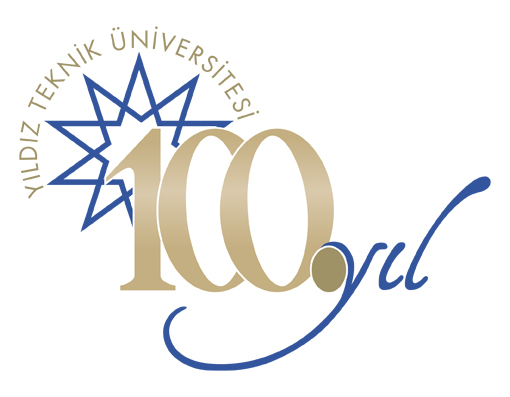 ANKET FORMUDeğerli Öğrencimiz,Bu anket formu Fakültemizin akademik faaliyetleri, idari hizmetleri ile fiziksel koşulları hakkındaki memnuniyetinizi ölçmek ve bu sayede, daha iyi hizmet verebilmek üzere hazırlanmıştır. Ankete katılımınız için teşekkür eder, çalışmalarınızda başarılar dileriz. Demografik SorularANKET BURADA SONA ERMİŞTİR --KATILIMINIZ İÇİN TEŞEKKÜR EDERİZ.--Aşağıdaki ifadelere yandaki ölçeği dikkate alarak katılım derecenizi (x) olarak işaretleyiniz.KESİNLİKLE KATILIYORUM (5)KATILIYORUM(4) NE KATILIYORUM NE  KATILMIYORUM(3)KATILMIYORUM (2)KESİNLİKLE KATILMIYORUM (1)1Fakültede idari personel (bölüm sekreteri, fakülte sekreteri, büro görevlileri) sorunlarıma ilgi göstermektedir.2Öğrenci temsilciliğinin fakültede işlevinin olduğunu düşünüyorum.3Fakültemde/bölümümde iş olanakları ve iş hayatı konusunda öğrencilere yeterli bilgilendirme yapılmaktadır.4İş dünyası ile öğrencilerin buluşmasına yönelik çeşitli olanaklar (konuşmacı getirme, teknik gezi, staj vb.) öğrencilere sağlanmaktadır.5Fakültemdeki eğitimin beni meslek hayatıma hazırladığına inanıyorum.6Derslerin  güncel olduğunu düşünüyorum.7Bölümümdeki ders planlarından/saatlerinden memnunum.8Derslerimin hafta içindeki dağılımından memnunum..9Derslerin işleniş tarzından (her bir dersin haftalık saati, dönem başında verilen plana uygunluğu, interaktif olması gibi) memnunum.10Derslerimle ilgili gerekli her türlü yazılı materyale (kitap, makale, ders notları vb.) ulaşabiliyorum.11Derslerimle ilgili gerekli her türlü görsel materyale (tepegöz, projeksiyon vb.) ulaşabiliyorum.11Sınav ve sonrası bilgilendirme (sınav ölçme ve değerlendirme kriterleri ve sınav sonuçları)  zamanında yapılmaktadır.12Hocalarımla derslerde ve ders dışında rahatlıkla iletişim kurabiliyorum.13Fakültedeki hocalarımdan rahatlıkla danışmanlık hizmeti alabiliyorum.14Danışmanım benden haberdardır/ beni tanımaktadır.Aşağıdaki ifadelere yandaki ölçeği dikkate alarak katılım derecenizi (x) olarak işaretleyiniz.KESİNLİKLE KATILIYORUM (5)KATILIYORUM(4) NE KATILIYORUM NE  KATILMIYORUM(3)KATILMIYORUM (2)KESİNLİKLE KATILMIYORUM (1)15Fakültede öğrencilerin araştırma yapmalarına yönelik gerekli ve yeterli motivasyonun verildiğini düşünüyorum.16Kütüphane hizmetlerinden (kitap ve görevlilerin hizmeti olarak) memnunum.17Erasmus, AISEC vb. yurtdışı eğitim-öğretim ve çalışma olanaklarından yararlanabilmek adına fakültenin sunmuş olduğu hizmetlerden memnunum.18Yabancı dilde verilen dersler yeterlidir.19Diğer üniversitelerin aynı bölümünde okuyan öğrencilere göre bilgi birikimim iyi düzeydedir.20Fakülteye geliş-gidişlerim oldukça rahat, bir problemle karşılaşmıyorum.21Sınıflardaki oturma düzeninden memnunum.22Sınıflarda yer alan eğitime yönelik araç-gereçlerden (sınıf tahtası, projeksiyon vb.) memnunum.23Dersliklerin fiziki şartları yeterlidir (temizlik, aydınlatma, ısıtma, soğutma vb.)24Fakültede temizlik ihtiyacımı giderecek uygun alanlardan ve bu alanların temizliğinden memnunum.25Fakültede yangın ve doğal afetlere karşı yeterli/gerekli önlemlerin alındığını düşünüyorum.26Dersler dışında kalan zamanımı okulda geçirmekten memnunum.27Fakültede arkadaşlarımla rahatça iletişim kurabileceğim yeterli alanların mevcut olduğunu düşünüyorum.28Fakültede (kampus içinde) kantin hizmetinden memnunum29Fakültemin bilgisayar ve internet hizmetlerinin yeterli olduğunu düşünüyorum30Fakültemde (kampus içinde) sportif faaliyetlerde bulunabiliyorum.31Fakültemde (kampus içinde) sağlık sorunlarımı çözme konusunda  yeterli destek bulabiliyorum.Aşağıdaki ifadelere yandaki ölçeği dikkate alarak katılım derecenizi (x) olarak işaretleyiniz.KESİNLİKLE KATILIYORUM (5)KATILIYORUM(4) NE KATILIYORUM NE  KATILMIYORUM(3)KATILMIYORUM (2)KESİNLİKLE KATILMIYORUM (1)32Fakültede otopark sorunu bulunmamaktadır.33Fakültede özgür bir eğitim ve yaşam alanı verildiğini düşünüyorum.34Fakültemin bana iyi bir eğitim hizmeti verdiğini düşünüyorum.35Kendimi “Yıldızlı” gibi hissediyorumProgram türünüz:Program türünüz:Birinci öğretim   Birinci öğretim   Birinci öğretim   İkinci öğretimİkinci öğretimİkinci öğretimİkinci öğretimİkinci öğretimİkinci öğretimİkinci öğretimCinsiyetiniz:Cinsiyetiniz:Erkek Erkek Erkek KadınKadınKadınKadınKadınKadınKadınYaşınız: Yaşınız: 18-23 24- 2924- 2924- 2924- 2930 ve üzeri30 ve üzeri30 ve üzeri30 ve üzeri30 ve üzeriBölümünüz:Bölümünüz:İşletme İktisat İktisat İktisat İktisat Siyaset Bilimi ve Uluslararası İlişkilerSiyaset Bilimi ve Uluslararası İlişkilerSiyaset Bilimi ve Uluslararası İlişkilerSiyaset Bilimi ve Uluslararası İlişkilerSiyaset Bilimi ve Uluslararası İlişkilerDöneminiz:Döneminiz:3-4      5-6  5-6  5-6  5-6  7-87-87-89 ve üzeri9 ve üzeriEn son mezun olduğunuz okul türü: En son mezun olduğunuz okul türü: Anadolu/Fen  LisesiMeslek lisesiMeslek lisesiMeslek lisesiMeslek lisesiGenel lise Genel lise Genel lise Özel liseÖzel liseEn son mezun olduğunuz okul türü: En son mezun olduğunuz okul türü: Ön-lisansDiğer: ……………………………….Diğer: ……………………………….Diğer: ……………………………….Diğer: ……………………………….Diğer: ……………………………….Diğer: ……………………………….Diğer: ……………………………….Diğer: ……………………………….Diğer: ……………………………….Şu anda herhangi bir işte çalışıyor  musunuz?Şu anda herhangi bir işte çalışıyor  musunuz?Şu anda herhangi bir işte çalışıyor  musunuz?Evet Evet Evet Evet HayırHayırHayırCevabınız “evet” ise çalışma şekliniz:Cevabınız “evet” ise çalışma şekliniz:Cevabınız “evet” ise çalışma şekliniz:Tam zamanlı	Tam zamanlı	Tam zamanlı	Tam zamanlı	Yarı zamanlıYarı zamanlıYarı zamanlıBarınma ihtiyacınızı ne şekilde karşılamaktasınız?Barınma ihtiyacınızı ne şekilde karşılamaktasınız?Ailemle birlikte	Özel yurt  Özel yurt  Özel yurt  Özel yurt  Devlet yurduDevlet yurduDevlet yurduDevlet yurduDevlet yurduBarınma ihtiyacınızı ne şekilde karşılamaktasınız?Barınma ihtiyacınızı ne şekilde karşılamaktasınız?Kiralık evDiğer:……………………………..Diğer:……………………………..Diğer:……………………………..Diğer:……………………………..Diğer:……………………………..Diğer:……………………………..Diğer:……………………………..Diğer:……………………………..Diğer:……………………………..Burs alıyor musunuz? Burs alıyor musunuz? Evet  HayırHayırHayırHayırAğırlık Genel Not Ortalamanız (AGNO): Ağırlık Genel Not Ortalamanız (AGNO): Ağırlık Genel Not Ortalamanız (AGNO): 0,01-0,90,01-0,90,01-0,91,00-1,991,00-1,992,00-2,992,00-2,992,00-2,993,00-4,00Şu ana kadar (içinde bulunduğunuz akademik yıl da dahil olmak üzere) kaç kredi tamamladınız?Şu ana kadar (içinde bulunduğunuz akademik yıl da dahil olmak üzere) kaç kredi tamamladınız?Şu ana kadar (içinde bulunduğunuz akademik yıl da dahil olmak üzere) kaç kredi tamamladınız?Şu ana kadar (içinde bulunduğunuz akademik yıl da dahil olmak üzere) kaç kredi tamamladınız?Şu ana kadar (içinde bulunduğunuz akademik yıl da dahil olmak üzere) kaç kredi tamamladınız?Şu ana kadar (içinde bulunduğunuz akademik yıl da dahil olmak üzere) kaç kredi tamamladınız?Şu ana kadar (içinde bulunduğunuz akademik yıl da dahil olmak üzere) kaç kredi tamamladınız?Şu ana kadar (içinde bulunduğunuz akademik yıl da dahil olmak üzere) kaç kredi tamamladınız?Şu ana kadar (içinde bulunduğunuz akademik yıl da dahil olmak üzere) kaç kredi tamamladınız?Şu ana kadar (içinde bulunduğunuz akademik yıl da dahil olmak üzere) kaç kredi tamamladınız?Şu ana kadar (içinde bulunduğunuz akademik yıl da dahil olmak üzere) kaç kredi tamamladınız?Şu ana kadar (içinde bulunduğunuz akademik yıl da dahil olmak üzere) kaç kredi tamamladınız?01-4041-8041-8041-8081-12081-12081-12081-12081-120121-165121-165121-165Fakültede (kampus içinde) herhangi bir öğrenci kulübüne ya da organizasyonda aktif rol alıyor musunuz? Fakültede (kampus içinde) herhangi bir öğrenci kulübüne ya da organizasyonda aktif rol alıyor musunuz? Fakültede (kampus içinde) herhangi bir öğrenci kulübüne ya da organizasyonda aktif rol alıyor musunuz? Fakültede (kampus içinde) herhangi bir öğrenci kulübüne ya da organizasyonda aktif rol alıyor musunuz? Fakültede (kampus içinde) herhangi bir öğrenci kulübüne ya da organizasyonda aktif rol alıyor musunuz? Fakültede (kampus içinde) herhangi bir öğrenci kulübüne ya da organizasyonda aktif rol alıyor musunuz? Fakültede (kampus içinde) herhangi bir öğrenci kulübüne ya da organizasyonda aktif rol alıyor musunuz? EvetEvetEvetHayırHayır